                                                                                                                                                                                                       О Т К Р Ы Т О Е    А К Ц И О Н Е Р Н О Е     О Б Щ Е С Т В О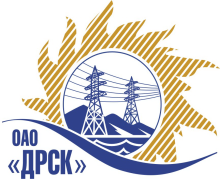 Открытое акционерное общество«Дальневосточная распределительная сетевая  компания»ПРОТОКОЛ ВЫБОРА ПОБЕДИТЕЛЯПРЕДМЕТ ЗАКУПКИ: право заключения Договора на выполнение работ: «Промышленная химия (силикагель, цеолит)» для нужд филиалов ОАО «ДРСК» «Амурские электрические сети», «Приморские электрические сети», «Хабаровские электрические сети», «Южно-Якутские электрические сети».Закупка проводится согласно ГКПЗ 2013г. под производственную программу 1 квартала 2014 года, раздела  1.2 «Материалы ремонта» № 32 на основании указания ОАО «ДРСК» от  25.10.2013 г. № 132.Плановая стоимость закупки: 1 032 000,00   руб. без НДС.ПРИСУТСТВОВАЛИ: постоянно действующая Закупочная комиссия 2-го уровня.ВОПРОСЫ, ВЫНОСИМЫЕ НА РАССМОТРЕНИЕ ЗАКУПОЧНОЙ КОМИССИИ: О ранжировке предложений после проведения переторжки. Выбор победителя закупки.РАССМАТРИВАЕМЫЕ ДОКУМЕНТЫ:Протокол рассмотрения от    .11.2013г. № 33-МР-РПротокол переторжки от 26.11.2013 № 33-МР-П.ВОПРОС 1 «О ранжировке предложений после проведения переторжки»ОТМЕТИЛИ:В соответствии с критериями и процедурами оценки, изложенными в документации о закупке, после проведения переторжки предлагается ранжировать предложения следующим образом:ВОПРОС 2 «Выбор победителя закупки»ОТМЕТИЛИ:На основании вышеприведенной ранжировки предложений Участников закупки предлагается признать Победителем открытого запроса предложений на право заключения договора на поставку продукции: «Промышленная химия (силикагель, цеолит)» для нужд филиалов ОАО «ДРСК» «Амурские электрические сети», «Приморские электрические сети», «Хабаровские электрические сети», «Южно-Якутские электрические сети» Участника занявшего первое место: ООО "Каталитические Системы" (107045, Россия, г. Москва, Луков пер., д. 4, офис 8) Цена: 1 007 207,63 руб. (цена без НДС). (1 188 505,03 рублей с учетом НДС). Срок поставки: до 30.04.2014г. Условия оплаты:  до 30.05.2014г. Гарантийный срок: согласно ГОСТ и ТУ.РЕШИЛИ:Утвердить ранжировку предложений Участников после проведения переторжки.место: ООО "Каталитические Системы" г. Москва;место: ООО ПО "УфаХимПроект" г. Уфа;место: ООО "Крезол" г. Уфа.Признать Победителем открытого запроса предложений на право заключения договора на поставку продукции: «Промышленная химия (силикагель, цеолит)» для нужд филиалов ОАО «ДРСК» «Амурские электрические сети», «Приморские электрические сети», «Хабаровские электрические сети», «Южно-Якутские электрические сети» Участника занявшего первое место: ООО "Каталитические Системы" (107045, Россия, г. Москва, Луков пер., д. 4, офис 8) Цена: 1 007 207,63 руб. (цена без НДС). (1 188 505,03 рублей с учетом НДС). Срок поставки: до 30.04.2014г. Условия оплаты:  до 30.05.2014г. Гарантийный срок: согласно ГОСТ и ТУ.ДАЛЬНЕВОСТОЧНАЯ РАСПРЕДЕЛИТЕЛЬНАЯ СЕТЕВАЯ КОМПАНИЯУл.Шевченко, 28,   г.Благовещенск,  675000,     РоссияТел: (4162) 397-359; Тел/факс (4162) 397-200, 397-436Телетайп    154147 «МАРС»;         E-mail: doc@drsk.ruОКПО 78900638,    ОГРН  1052800111308,   ИНН/КПП  2801108200/280150001№ 33/МР-ВПг. Благовещенск                 .11.2013 г.Место в ранжировкеНаименование и адрес участникаЦена и иные существенные условия1 местоООО "Каталитические Системы" (107045, Россия, г. Москва, Луков пер., д. 4, офис 8)Цена: 1 007 207,63 руб. (цена без НДС)(1 188 505,03 рублей с учетом НДС).Срок поставки: до 30.04.2014г.Условия оплаты:  до 30.05.2014г.Гарантийный срок: согласно ГОСТ и ТУ2 местоООО ПО "УфаХимПроект" (450008, Республика Башкортостан, г. Уфа, ул. Кирова, д. 1, офис 326)Цена: 1 012 556,25 руб. (цена без НДС)(1 194 816,38 рублей с учетом НДС).Срок поставки: до 30.04.2014г.Условия оплаты:  до 30.05.2014г.Гарантийный срок: согласно ГОСТ и ТУ, но не  менее 1 года.3 местоООО "Крезол" (450098, г.Уфа, ул. Индустриальное шоссе, 112/1.)Цена: 1 251 615,00 руб. (цена без НДС)(1 060 690,68 рублей с учетом НДС).Срок поставки: до 30.04.2014г.Условия оплаты:  до 30.05.2014г.Гарантийный срок: согласно условий завода-изготовителя.